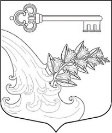 АДМИНИСТРАЦИЯ УЛЬЯНОВСКОГО ГОРОДСКОГО ПОСЕЛЕНИЯ ТОСНЕНСКОГО РАЙОНА ЛЕНИНГРАДСКОЙ ОБЛАСТИПОСТАНОВЛЕНИЕ О внесении изменений в Постановлениеадминистрации от 29.08.2019 №530 «Об утверждении Положения о комиссиипо предупреждению и ликвидации чрезвычайных ситуаций  и обеспечению пожарной безопасности на территории Ульяновского городского поселения Тосненского района Ленинградской области»В соответствии с  Федеральным законом от 06 октября 2003 года № 131-ФЗ «Об общих принципах организации местного самоуправления в Российской Федерации», Федеральным законом  от 21 декабря 1994г. № 68-ФЗ «О защите населения и территории от  чрезвычайных   ситуаций  природного и техногенного характера», Уставом Ульяновского городского поселения Тосненского района Ленинградской областиПОСТАНОВЛЯЮ:1. Внести в постановление администрации Ульяновского городского поселения Тосненского района Ленинградской области от 29.08.2019 № 530  «Об утверждении Положения  о комиссии по предупреждению и ликвидации чрезвычайных ситуаций и обеспечению пожарной безопасности на территории Ульяновского городского поселения Тосненского района Ленинградской области» следующие изменения: - Приложение 1 к Постановлению администрации Ульяновского городского поселения Тосненского района Ленинградской области от 29.08.2019 № 530  «Об утверждении Положения  о комиссии по предупреждению и ликвидации чрезвычайных ситуаций и обеспечению пожарной безопасности на территории Ульяновского городского поселения Тосненского района Ленинградской области» изложить в новой редакции, согласно приложению.2. Разместить настоящее постановление на официальном сайте администрации www.admsablino.ru.3.  Настоящее постановление вступает в силу с момента подписания.4. Контроль за исполнением постановления оставляю за собой Глава администрации                                                                   К.И. КамалетдиновПриложение  1к постановлению администрации Ульяновского городского поселения от 23.09.2021 № 747СОСТАВ КОМИССИИ ПРИ АДМИНИСТРАЦИИ УЛЬЯНОВСКОГО ГОРОДСКОГО ПОСЕЛЕНИЯ ТОСНЕНСКОГО РАЙОНА ЛЕНИНГРАДСКОЙ ОБЛАСТИ ПО ПРЕДУПРЕЖДЕНИЮ И ЛИКВИДАЦИИ ЧРЕЗВЫЧАЙНЫХ СИТУАЦИЙ И ОБЕСПЕЧЕНИЮ ПОЖАРНОЙ БЕЗОПАСНОСТИПРЕДСЕДАТЕЛЬ КОМИССИИ:Камалетдинов Константин  Игоревич –  глава администрации  Ульяновского городского поселения. ЗАМЕСТИТЕЛЬ ПРЕДСЕДАТЕЛЯ КОМИССИИ: Андреева Ирина Викторовна – начальник отдела ЖКХ администрации Ульяновского городского поселения Тосненского района Ленинградской области;ЧЛЕНЫ КОМИССИИ:Поспелов Андрей Борисович – ведущий специалист отдела ЖКХ администрации Ульяновского городского поселения Тосненского района Ленинградской области;Шведова Людмила Юрьевна – начальник отдела финансов бухгалтерского учета и отчетности – главный бухгалтер.Александров Александр Анатольевич– инженер –энергетик администрации Ульяновского городского поселения Тосненского района Ленинградской области Мусс Дарья Сергеевна – Секретарь комиссии.Руководители учреждений, организаций, приглашаются в состав комиссии по повышению устойчивости функционирования организаций, объектов промышленности и хозяйства муниципального образования Ульяновского городского поселения Тосненского района Ленинградской области в чрезвычайных ситуациях мирного времени и в особый период - по необходимости.Приложение  2к постановлению администрации Ульяновского городского поселения от 23.09.2021 № 747ПОЛОЖЕНИЕО комиссии по предупреждению и ликвидации чрезвычайных ситуаций  и обеспечению пожарной безопасности на территории Ульяновского городского поселения Тосненского района Ленинградской области1. Общее положение1.1. Комиссия по предупреждению и ликвидации чрезвычайных ситуаций  и обеспечению пожарной безопасности Ульяновского городского  поселения  Тосненского района Ленинградской области предназначена для организации и проведения мероприятий по предупреждению и ликвидации чрезвычайных ситуаций, уменьшения ущерба от возможных последствий
аварий, катастроф и стихийных бедствий, управления силами при
ликвидации чрезвычайных ситуаций и всестороннего обеспечения их деятельности. Комиссия  является основным органном управления системы
предупреждения и ликвидации чрезвычайных ситуаций на территории Ульяновского городского  поселения.В практической деятельности  комиссия  руководствуется:Федеральными законами и нормативными актами Президента Российской Федерации в  области  защиты населения и территории от чрезвычайных ситуаций, нормативными правовыми актами Правительства Российской Федерации, нормативно правовыми актами Министерства Российской Федерации по делам гражданской обороны, чрезвычайным ситуациям и ликвидации последствий стихийных бедствий, настоящим положением, приказами, распоряжениями администрации Ульяновского городского поселения Тосненского района Ленинградской области.1.2. Решения  Комиссии по предупреждению и ликвидации чрезвычайных ситуаций  и обеспечению пожарной безопасности Ульяновского городского  поселения  принятые в пределах ее компетенции, являются обязательными для выполнения всеми должностными лицами организаций, учреждений, предприятий всех форм собственности на территории Ульяновского городского  поселения Тосненского района Ленинградской области.1.3. В процессе сбора и обмена информацией об угрозе возникновения чрезвычайной ситуации, комиссия по чрезвычайным ситуациям и пожарной безопасности Ульяновского городского поселения взаимодействует с комиссиями соседних поселений, муниципального района, отделением полиции, подразделением Министерства Российской Федерации по делам гражданской обороны, чрезвычайным ситуациям и ликвидации последствий стихийных бедствий.2. Основные задачи и права  комиссии 2.1. Основными задачами  комиссии  являются:- повседневное руководство деятельностью системы предупреждения и
ликвидации чрезвычайных ситуаций  поселения;- разработка и осуществление мероприятий по предупреждению чрезвычайных ситуаций и пожаров, уменьшению ущерба от их возможных последствий, обеспечению устойчивого функционирования при возникновении чрезвычайной ситуации;- организация наблюдения и контроля за состоянием природной среды и потенциально опасными участками производства на территории поселения, прогнозирование и оценка возможности возникновения чрезвычайных ситуаций;- организация и руководство дежурными службами объектов;- создание фондов финансовых и материально- технических ресурсов
для проведения профилактических мероприятий, оснащения
формирований, ликвидациями чрезвычайных ситуаций и оказание помощи пострадавшим;- организация взаимодействия с Комиссиями по предупреждению и ликвидации чрезвычайных ситуаций  и обеспечению пожарной безопасности поселений, муниципального района, общественными организациями, в функции которых входят вопросы защиты населения, по вопросам сбора и обмена информацией о чрезвычайных ситуациях  и оказанию взаимодействия. - руководство действиями органов управления, структурными
подразделениями, формированиями при угрозе, возникновении и
ликвидации чрезвычайных ситуаций.2.2.     Комиссии по предупреждению и ликвидации чрезвычайных ситуаций  и обеспечению пожарной безопасности Ульяновского городского  поселения имеет право:- в пределах своей компетенции принимать решения, обязательные для
исполнения организациями, учреждениями предприятиями всех форм
собственности Ульяновского городского  поселения;- привлекать формирования, технические и транспортные средства
предприятий, учреждений, организаций  поселения  для ликвидации чрезвычайной ситуации;- устанавливать при необходимости, особый режим работы и поведения
для зон  чрезвычайных   ситуаций;- приостанавливать функционирование отдельных участков и объектов
в целом при непосредственной угрозе аварий и катастроф;- привлекать специалистов к проведению экспертиз потенциально
опасных участков производств и контроль за их функционированием.3. Организация работы Комиссии 3.1.Деятельность  комиссии  организуется в соответствии с
годовым планом работы. Заседание проводится один раз в квартал, не
плановые заседания - по решению председателя. В период между
заседаниями, решения принимаются председателем и доводятся
распоряжением до всего состава  комиссии  или в виде поручения
отдельным ее членам.  3.2.Распределение обязанностей в  комиссии  осуществляются председателем. 3.3.Оповещение членов  комиссии  при угрозе или возникновении чрезвычайной ситуации осуществляется по распоряжению председателя.                                   3.4.При угрозе или возникновения чрезвычайной ситуации  комиссия  размещается в помещениях администрации Ульяновского городского поселения. Так же комиссия может быть размещена в других помещениях и зданиях для более оперативного управления силами и средствами, привлеченными для предупреждения или ликвидации чрезвычайных ситуаций.23.09.2021 №_747